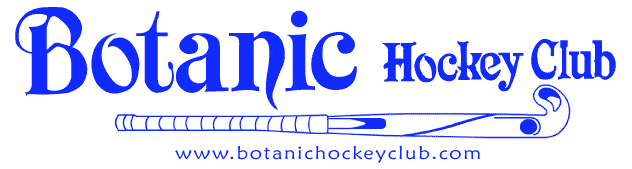 Expression of Interest Form – New MemberI am interested in becoming a member of Botanic Hockey Club.  YES  NO  Please send this form back to botanichockeyclub@gmail.comName Date of BirthEmailAddressPhoneWhat level of hockey have you played before and where have you played hockey before? When was the last time you played hockey? Did you attend a Holy Faith School?  Signature 